Yoga weekend med Charlotte Fredriksson Sammanfattande beskrivning av aktiviteten i en ingressFredag:15.00 – Ankomst, incheckning, kaffe och frukt.16.00 – Intro och yoga 17.30 – Egentid19.00 – Välkomstdrink i baren 19.30 – Middag Lördag:07.00 – Power walk 07.45 – Yoga 09.00 – Frukost 10.30 – Vandring runt Bysjön 12.30 – Lunch 14.00 – Föreläsning16.00 – Yoga 17.30 – Egentid19.00 – Middag Söndag:07.00 – Power walk 07.45 – Yoga 09.00 – Frukost och utcheckning10.30 – Workshop 11.30 – Yoga och avslutning13.00 – Lunch 14.30 – Hemfärd  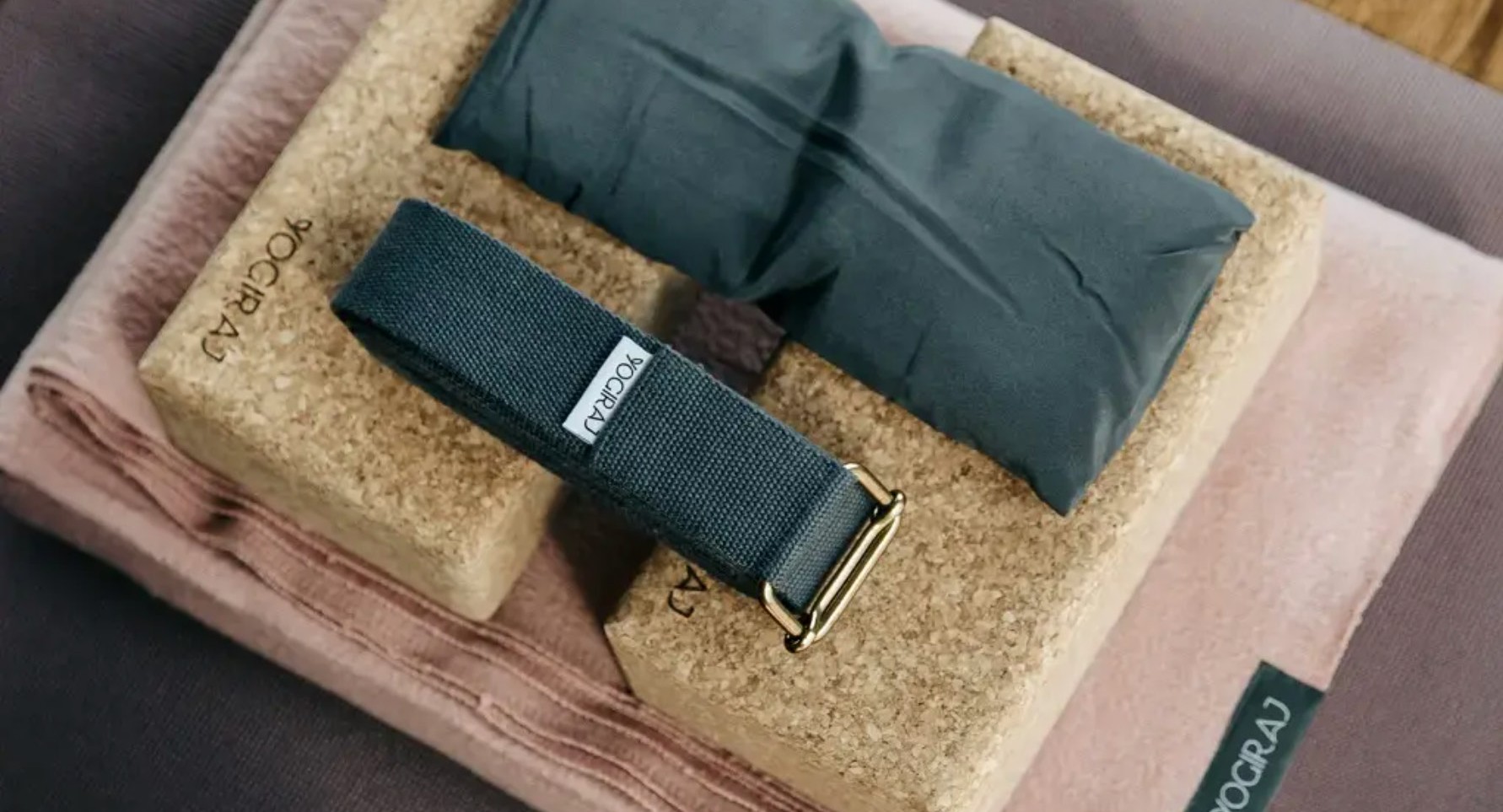 